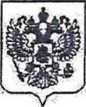 Управление Роспотребнадзора по Республике Бурятия (далее - Управление) информирует, что в условиях распространения СОУШ-19 эпидсезон по гриппу и ОРВИ 2020-2021гт. будет отличаться от предыдущих сезонов и по прогностическим данным характеризоваться ранним началом, микстинфицированием (СОУГО-19+грипп, СОУГО-19+ОРВИ), ростом рисков утяжеления течения заболеваний и связанных с этих осложнений.В целях усиления мероприятий по предупреждению заболеваний гриппом и ОРВИ населения Республики Бурятия и подготовке к эпидемическому сезону 2020-2021гг., в соответствии с Федеральным законом от 30.03.1999 № 52-ФЗ «О санитарно-эпидемиологическом благополучии населения», Федеральным законом от 17.09.1998 № 157-ФЗ «Об иммунопрофилактике инфекционных болезней» Управление рекомендует организовать и провести комплекс профилактических мероприятий:Организовать системное информирование работников о мерах профилактики гриппа и ОРВИ, о преимуществах иммунопрофилактики гриппа;Принять меры по обеспечению надлежащих условий работы в зимних условиях, в том числе соблюдение оптимального температурного режима в помещениях, для работающих на открытом воздухе - наличие помещений для обогрева и приема пищи, наличия необходимого оборудования и расходных материалов (бактерицидных облучателей/рециркуляторов, дезинфекционных средств, средств индивидуальной защиты для работников)Учитывая, что за счет средств федерального бюджета в рамках национального календаря профилактических прививок иммунизация против гриппа проводится лицам из групп риска, к которым относятся дети с шестимесячного возраста, учащиеся 1-11 классов, обучающиеся в профессиональных образовательных организациях и образовательных организациях высшего образования, работники медицинских и образовательных учреждении, транспорта, коммунальной сферы, беременные женщины, лица старше 60 лет, призывники, лица с хроническими заболеваниями, обеспечить выделение финансовых средств для приобретения противогриппозных вакцин и иммунизации работников.